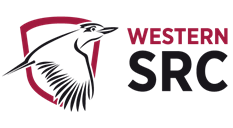 STUDENT REPRESENTATIVE COUNCILMONTHLY MEMBER REPORTSMarch 2021PRESIDENT: ALANNAH HADER11/2/22- I met with my fellow SRC Reps for our February Meeting. We were able to pass several awesome motions and have some engaging conversations. We were joined by a past SRC member, Hollie Hammond who discussed with us her plans for a parent’s collective at WSU. This is something that will be ongoing as she navigates through different options and possibilities for the collective and how it will work at the university. 25/2/22- The SRC met with Michael Connelly to discuss KPI’s and goals for us for this year. The team worked with him to identify what our indicators will be for this year so we can establish whether we are working effectively and to find where we can improve. Michael helped us identify different components of our budget and established measures for us to see if it is being spent effectively. Emailed all SRC members a form to see where they would like to help out for SRC campus office clean ups. After COVID, there are a lot of items and merch spread across the campus that we would like to keep track of and use before we can purchase new and updated SRC merch to use at events such as open week. 1/3/22- I assisted at the SRC welcome week stall at Parramatta south campus. Myself, along with a few other reps were able to engage with the incoming students and shine a light on what we do as the SRC. Our team were able to get a lot of students joining our Western Life page so that we are hopefully able to engage with them this year. Although the rain dampened all our spirits, it was still an awesome day and so amazing to finally have big events back on campus again this year!!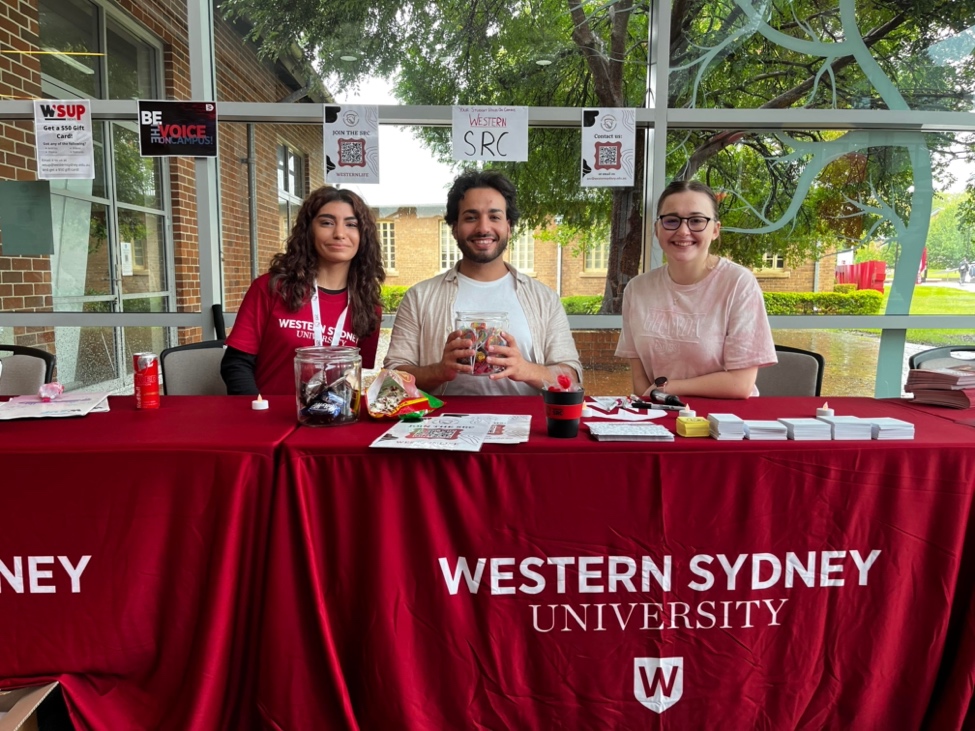 VICE-PRESIDENT EDUCATION (UNDERGRADUATE): BAKAR MOHAMADSubmitted report under 200-word requirement. VICE-PRESIDENT EDUCATION (POST-GRADUATE): SANJAY THAPA Submitted report under 200-word requirement. VICE-PRESIDENT ACTIVITIES: CAMERON CHESTERSTaste toursI have been working with Lesley who is the CEO of Taste Tours to ensure that the planned $12,000 Taste Tours goes as well as possible. I have been working with her IT worker to ensure all the wording and phrasing is optimal for the booking links and booking systems. I have been talking to them about changing booking dates to ensure the taste tours run on the weekend. This is so that working students and students with classes can still attend a taste tour. The tickets cost around $100 each but students will be paying $10 for a ticket with the Student Representative Council (SRC) paying the other $90 per ticket. I’ll be sending out the uni-wide email advertising it promptly. Welcome WeekI was in charge of booking the stalls for the Student Representative Council (SRC) at both parra south and parra city. I then also did the rostering for the stalls on both parra south and parra city. We had a great Welcome Week with at least two SRC reps at each stall each day. Often we had more than registered SRC reps coming down and supporting which was great. We’ll be putting in budget orders for more up to date merchandise and signage and a speaker.GENERAL SECRETARY: SARAH CUPITTSent the Feb agenda and the reports for the month. (and uploaded to Teams) I also re-attached last month's unconfirmed minutes for convenience with reminders for upcoming SRC meeting dates and due dates for reports and agenda itemsPosted about the retailers open on various campuses for both students and staff, shared on Western Life, and SRC social media pages (approved by exec team)Provided further promotion assistance for Unity Cup 2022 - creating marketing collateral for both male and female audiences and sharing across SRC socials and western lifeCorresponded with Javid Mohammadi regarding on-campus parkingMovie night graphics for Jasmine; WL event cover, social media graphic and posterCompleted The Citizen Scholar Award through The AcademyCreate social media content for the unity cup 2022 soccer team announcements and reserves. Shared on SRC social platforms and western life Circulated Feb minutes alongside the zoom recording is on teams with member reports, agenda, and notes from the Jan Exec Meeting. I've also uploaded the approved January minutes, February agenda and reports on the SRC website.Created and sent Feb Exec Meeting Agenda to JennyCirculated Exec Meeting notes to the SRC team and uploaded to TeamsEmailed Richard regarding EOI Enquiry + Training Feedback + VC Update. I thought I'd reach out on behalf of the team to find out when the EOIs for vacant roles are going out in March, especially since everyone was surprised with Rosina's resignation. We want to make sure Gen Sec is included in those EOIs so there's a replacement lined up for when I leave at the end of March. As for training, a few reps wanted to ask why Pacifika and FN training wasn't on the training sheet and if media training is also open to SRC reps or if that will only be for W'SUP editors. Additionally, I would like to know if editors will be given more training with the extra 20k of SSAF funds secured for the team this year.Promoted the ECG Facilitator call out on SRC socials, FB, IG & Western LifeCollaborated with MHWB champions to create student social media content for IngridCorresponded with Nikita Byrnes from MQU who is the Grapeshot Magazine Editor and Chief regarding how to get into contact with whoever is going to be the Director of the W'SUP team at WSU this year. We discussed setting up a networking channel between various student publications, this is something our publications used to do in ye days of olde, but has been lost as various editors graduate year after year. Hopefully this can develop into a network where future editors share tips & tricks and learn from each other - I put her into contact again with the W’SUP email but also Christina Ueltzen. Alternatively, I’ve let her know to return to me cause if she doesn’t hear back because we can raise the student media team's inactivity again in the upcoming SRC meeting.Meetings/Events:
Women in Leadership pre-conference meeting - 8/2/2022Ongoing Executives Training - 10/2/2022SRC February Meeting - 11/2/2022Met with W’SUP team with Bakar to discuss their inactivityLeadership for women Summit - Pre conf workshop 22nd FebruaryWomen in Leadership Summit 23rd Feb - 25th FebZOOM Training | KPIs | Student Rep & Editor - 25/2/2022Unity Cup 2022 - 26th of FebruaryHASS MTaLC - 28/02/2022Welcome Week Mental Health and Wellbeing Panel - 3/3/2022RESIDENTIAL STUDENTS REPRESENTATIVE: VACANTINTERNATIONAL STUDENTS REPRESENTATIVE: VACANTWOMEN’S REPRESENTATIVE: ROSINA ARMSTRONG-MENSAHI attended the collective spaces set up and cleaning on the 7th and 15th February 2022 at Penrith campus.10th February 2022 Parramatta campus space cleaning and set upJoin the SRC monthly meeting on the 11th February 2022Had a meeting with Dr Valentine from office of people and success on the 7th February 2022 for future networking. Discussion made on the day led to the connection with Alyce Neal in the department of Careers, Talent and Organisational Success. We had a meeting on the 10th February 2022 to familiarise ourselves to each other and know ways we can work together. My next meeting with the team will be on the 1st March 2022 to plan on our first event together.I have finalised the women’s collective officer’s expression of interest and election is done. The collective now have four officers and still have vacancy for the general secretary position.Also, in contact with the NUS women’s representative working towards inter university WoCo networking.I will be joining the student representative training on the 25th February 2022 and also have the women’s collective meeting coming up on the 25th February 2022.Will be attending the unity cup 2022 football tournament on the 26th February 2022.QUEER REPRESENTATIVE: RANNIE SINGHSubmitted report under 200-word requirement. FIRST NATIONS REPRESENTATIVE: TIFFANY SHARPEI continue to be engaged with my peers and cohort, also adequately meeting the criteria standards of First Nations role and responsibilities stated in the portfolio.Meetings:11th February 2022: February SRC Meeting17th February 2022: Smoking Ceremony Meeting21st February 2022: Academic Senate Student Representatives to meet with the Chair25th February 2022: Academic Senate MeetingTrainings:Training DV-Alert  Domestic and Family Violence Response Training eLearning Disability (DV-alert Working with Women with Disabilities eLearning) LinkedIn LearningRolling Out a Diversity and Inclusion Training ProgramTraining your mind to Overcome Pressure and UnderperformanceHow to Beat Burnout, Exhaustion, and StressSucceeding in a New Role by Managing UpKPI Student Rep & Editor TrainingEvents:28th February to 1st March 2022: Welcoming Week  Welcoming Week is the combination of Orientation Day and Western Fair for first-year students to gain insight what is at Western Sydney University. On the two consecutive days that I was in the stall, the representatives and I were on the go helping each other to promote the SRC. We have given away freebies and insightful information of what the SRC does for the students at Western Sydney. We also highlight ourselves as members of the SRC, and what is our role and responsibilities in the team. I want to mention the increased of members for interest to be on the SRC platform. The highlight to state, there are a strong interest in many students that were intrigued and questioning about the roles of Women’s and International Representative. 2nd March 2022: Book Launch: Indigenous Pharmacopeia  Indigenous Pharmacopeia written by the inspirational Indigenous Woman with the passion of learning in many aspects of science, main key Science is Environmental Science, Aunty Fran. I was invited to the Book Launch by Deputy Vice-Chancellor Indigenous Leadership, Professor Michelle Trudgett. Finally, meeting and speaking with many peoples in person to gain understanding and in-person respect from important that will be my point of contacts.Deputy Vice-Chancellor Indigenous Leadership, Professor Michelle TrudgettDirector of Indigenous Research, Professor Gawaian Bodkin-AndrewsDirector of Indigenous Teaching and Learning, Professor Susan PageBadanami7th March 2022: Smoking Ceremony  The Smoking Ceremony is a collaboration event with the involvement of Student Community, Badanami and SRC. I need to give special credit to Welfare Representative, Vicky-Rae, as she has been so supportive and helping me significantly to make sure that I did everything in cultural protocol. She has all the resources and point of contacts that we found a Didge player at a such a short noticed. It was a privileged to have the guidance and support to get things happening, which I am grateful for your contribution.I have been holding regular communication via calls and emails with everyone that will be involved in this event, that we hope to create it to be a tradition of Western Sydney University for years to come.Upcoming Meeting/Training:11th March 2022: March SRC MeetingDISABILITY REPRESENTATIVE: ROBERT REEDAttendances:11th February		SRC Meeting18th February		Mates Corner25th February		Michael Connelly / SRC KPI25th February		Mates Corner26th February		Unity Cup	28th February		Student consult regarding AIP’s2nd March		Assistive Technology Monthly Meeting2nd March		Welcome Week Parramatta South Campus4th March		Mates CornerUpcoming5th March		Sydney Gay and Lesbian Mardi Gras10th March		Parents and Carers Working Party Advisory Committee11th March		SRC Meeting11th March		Mates Corner (possible rescheduling due to SRC meeting15th March		Disability Collective Executive MeetingSRC February MeetingThe general monthly meeting raised concerns about insufficient input regarding the issues raised at the Parramatta South Christmas Party held in December 2021. I have spoken to Cameron regarding this issue, and he has indicated that issues that may have occurred were not raised with him. Unfortunately, due to miscommunication (email issues) and the ill timing of not being able to discuss earlier, Cameron not being available at the previous meetings, this issue did remain unresolved. This issue has been resolved, and I am satisfied that the parameters of accessibility/risk/COVID-19 action plans were facilitated for both events. I want to add that if members receive comments concerning issues with events, these are submitted in writing to official comms to the organiser of the event ccing in  SRC for future reference on changes that may need to be implemented for improvement and viability. This will allow for transparency and reduce the possibility of miscommunication. Thank you to Bakar for facilitating the communications between myself and Cameron to alleviate these concerns, and congratulations on the successful running of this event.I do, however, reiterate the point that I had raised in the last meeting that if members are considering running events as a function of their SRC roles and responsibilities that they include with the agenda item ALL relevant documentation for actions plans concerning risk assessment, accessibility for all students and COVID-19 safety assessments. The COVID-19 safety assessments comply with regulations and public health orders set forth by the University of Western Sydney and NSW Government Legislation. If this cannot be included with the agenda item, establishing a working group to create actions plans prior to the event and submission through Western Life would be highly advisable.Assistive Technology Meeting with Sally Leggo, Natalie McLoughlin and IVicky-Rae was unavailable due to attendance at Welcome Week; however, she forwarded her input prior to the meeting, and an email has been forwarded to her post the meeting containing the following information displayed below.Below are discussion points of the meeting from both February and March meetings due to further discussion on points and outcomes of webinar events held by the Assistive Technology Team.Reach out to Disability and Equity to initiate upcoming meetings for the new year and contact Terri Mears as the facilitator of these sessions within the next two days.Impact on the accessibility of student access to assistive technology due to the uncertainty of the current pandemic restrictions. This includes referral of those to Assistive technology via Disability Services if requests filter to the collective.GLEAN – discussion on basic overview and functionality, comparisons to its predecessor Sonocent, and improvements to ensure viability and student/academic involvement in its implementation and use. Webinar sessions are occurring later this month, and Webinar sign-up pages are to be added to the Disability Collective Home page to increase student awareness and interactions.Orbit note – I will discuss with Macquarie University the implementation of their assistive technology programs and functional software to assist students who require this service. Compare and comparison of experiences. As a student of both Western and Macquarie, I have differing accessibility and have accessed similar software whilst studying at Macquarie.Publish links for TextHelp, to be actioned once links are receivedSCEM AT Focus in 2022 – options are being considered for SCEM students via AT, including EquatIO. Assistive Technology team to lipase with MESH/SCEM academics to test for appropriateness in academic integrity. We also discussed problems that may occur in some programs in reading certain aspects of scientific notation, such as the intricacies of the equations used in Chemistry compared to Mathematics, specifically subscript and superscript.The next catch-up will depend on the upcoming release of timetables that are subject to change due to current pandemic conditions and the possibility of changes to rules surrounding COVID-19 in and outside the university.Congratulations to the assistive technology team for the excellent work and commitment to improving student education and accessibility needs at Western Sydney University.Unity Cup 2022 Pride Soccer TournamentHow do you say an event was successful without using every word portraying the meaning of the success that is written in the Oxford dictionary? If I did, this report would last at least ten pages. I have not been able to attend many events at Western Sydney as a student due to extenuating issues and considering the impacts of COVID-19, there has been a significantly reduced opportunity to attend live events. However, the event run by Simon Preuss-Kearney and assisted by Vicky-Rae Reed was a considerable success. The high level of commitment by these two SRC representatives in coordinating this event led to a fun, action-packed day of soccer, or as some would say futbal, creating an atmosphere where all those who participated had a thoroughly enjoyable experience despite the adverse event weather conditions that prevailed. The meticulous attention to detail regarding accessibility includes transportation considerations to the venue and the actual venue itself. Concerning the venue, it was highly accessible to all students who had attended, including lift facilities for those who may have otherwise not been able to access the clubhouse. The organisers of the event highly regarded student safety and well being, and apart from a few sore legs and a possible headache Simon may have had after using his head to stop several goals, there were no significant issues that arose from this event. In consideration of the current impact of COVID-19, I applaud the organisers’ commitment to the health and safety aspect in ensuring that RAT tests were carried out by those who had attended due to the event being a close proximity event where the risk of infection is significant. This event was a fantastic experience and a highlight of my time at Western Sydney University. Due to the success of this event, a new club is in the process of being formed by those who attended, and all have already expressed interest in participating in this new venture.
Mates Corner 2022The next session of mate’s corner will be a milestone for this event. It will be the sixth continuous month in which this event has run. When I started this event, I feared that it may not have lasted this length of time due to its concept of being a male discussion group as many males, including myself, find it difficult to express ourselves, our feelings, and our needs. Since its inception, we have grown from three students to the possibility of eleven at our next session. In the past six months, we have covered many topics that have had a significant impact on males, not only as students but on how we carry through with our daily lives. We have often discussed issues that have a significant impact and worked out many ways to confront these issues and not let them go into hibernation. There have certainly been times of rambunctious behaviour. I have been privy to some of the best jokes I have heard and found where to get the best candies and chocolates from around the world . In many events, people would judge the success of an event on the numbers attending and the overall satisfaction; if I can judge the success of mate’s corner, I would base it on the actions and behaviours that we have all learned from each other in the past six months and how we carry these out in our day to day lives. I am proud to say that I have met some amazing people from highly diverse cultures and backgrounds in this venture. I am also proud of some of our participants that they not only embody the spirit of what Mate’s corner is about, but they convey the same spirit towards friends and family external to our group who require a mate and knowing that they have someone there who will be on hand to listen and help them through times of joy and times of need. I want to thank those that have been involved in this venture from its initial proposal, especially the collaboration with both Modern Ink and the BSCC; without your assistance, who knows what the future may have been for this event. I hope it will continue long after I have graduated from Western Sydney and become an event of great significance for future students.Of note, we also have one member from Macquarie University who has joined and injected great enthusiasm and knowledge into our discussion group. This will inevitably evoke interest from students from other external universities to hopefully join our group, and lead to the possible formation of Mate’s Corners external to our group and create a collaborative network.SRC CollaborationVicky-Rae has indicated that Rommonda is exploring ideas for a future event (MKR Campus vs Campus) and wants to reach out to discuss a safety/accessibility plan. I am definitely happy to help create plans associated with this venture and look forward to working with you. From what I have been privy to would love to participate; it sounds like a fabulous idea. I am very open to helping all members of the SRC that wish to create accessibility/safety plans for future events and to those that have events currently in the pipeline but may be awaiting modifications to proceed with their event. Engagement with the student body is a fundamental aspect of our roles within the SRC, but overall transparency and commitment to all students' health/safety and inclusivity must be paramount prior to the commencement and during the event that any member undertakes.Finally, great job to all who attended the Welcome Week at Parramatta South Campus; for some of you, it was the first time we have been able to meet face to face, and it was a pleasure to meet you. From an accessibility perspective, the event was well run, but I believe that the space could have been better utilised as there was the close proximity of all tables, especially in one area, there were areas of space that could have possibly been better used to create a more open environment. Considering the adverse weather conditions, the university did a great job allowing all stalls and participants to partake in the festivities. Of note, with the adverse weather conditions creating enormous chaos, I implore that every member of the SRC considers all aspects of safety for themselves and the entire student/staff community. If there is an element of risk that could affect safety, play it safe. No one will admonish you if you cannot attend an event; be sure to alert those involved of the situation.ETHNO-CULTURAL REPRESENTATIVE: CRYSTAL RAM23/02/2022 Meeting with various students and alumni regarding ‘Welcome Week’25/02/2022 KPIs | Student Rep & Editor Training11/03/2022 SRC March MeetingAs the ethnocultural representative, I will continue in my efforts to partake and report the needs of students across all fields on and off campus. As the representative I believe it is anticipated that I strengthen student voice and increase participation in activities which are currently online. I plan to organise regular zoom trivia/ kahoot meetings for students that allow a chance for the students of various communities to grow and develop.  Since being elected I have sustained effort to support and advance networks as well as partnerships with individuals, groups, clubs, and offices which are working towards the same otherwise similar objectives such as the Provost Committees where we will be working alongside with the Inclusive Communities Coordinator. This will assist to leverage our capacities and resources, as well as to avoid duplication of activities and meetings, especially with university staff. Further to this, I have collaborated with multiple student collectives and societies to schedule events for the remainder of the term, acknowledging various days of observance in ethnically diverse communities. In this report I would like to wish students of the Hindu faith a Happy Shivrati. Maha Shivratri is a Hindu festival which is celebrated in honour of Lord Shiva. Devotees observe this day by fasting, chanting prayers and meditating.ENVIRONMENT REPRESENTATIVE: DANIELLE ALBERTINE New Collective’s Space:This month has seen a fair bit of work going into our return to campus at Kingswood. Joining with Inclusive Communities, we’ve spent a couple of days reorganising the spaces in Building H where the Collectives will now have space for meeting, prepping and conducting workshops, social events, and storage. We’re also continuing to set up the Women’s Collective down there and are looking forward to collaborating more with Daniel and Marissa, as well as other Collectives and hopefully members of the multi-faith community.Events:Clean Up Australia Day – well, we had a collaborative event planned with The Greens for Friday 4th to clean up the green spaces around Kingswood campus. We have 5 lucky door prizes up for grabs for individuals who are there with us on the day. The Penrith campuses are especially significant with their 8 hectares of an environmentally sensitive riparian corridor which is part of the critically endangered Cumberland Plain Woodland. Unfortunately, we’re going to have to postpone this for later in the month due to the rain.Welcome week – We have had a presence at Welcome Week on Parra South campus Workshops – upcoming workshops include growing your own mushrooms and making kombucha or yoghurt ‘Stocktake’: We’re in the process of bringing over from Building N and our various homes all our supplies to conduct our stocktake. We’ll also be working on what merchandise we will have moving forwards for our welcome packs, prizes, etc.Internal Elections:We’re planning for our elections to run this month to fill our empty officer spaces, and also hopefully add to our ‘volunteer pool’.General SRC:Bakar, Sanjay and I have begun working on ideas around Bakar’s agenda items for setting up a reserve talent pool resource, possible survey framework and questions, and cost structure discussion.KPI training session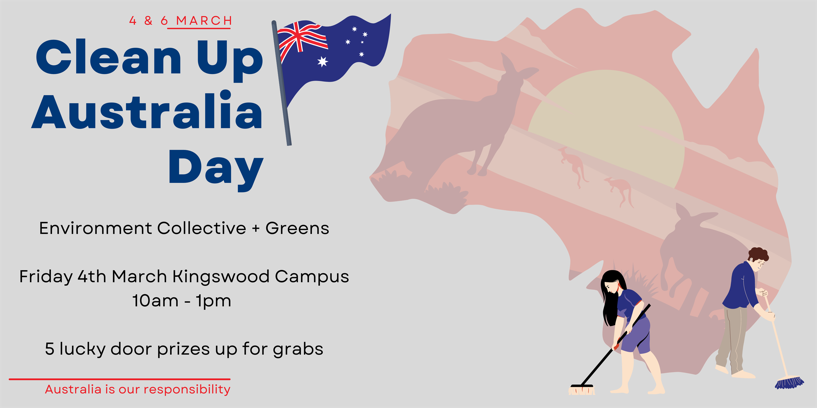 ONLINE STUDENT REPRESENTATIVE: VACANTPARRAMATTA CITY CAMPUS REPRESENTATIVE: MUHAMMAD ABBASMeetings Attended:February SRC MeetingMeeting with Multifaith Chaplaincy groupThis month has been a productive month in terms of getting back to SRC. I still have some health issues going on and my regular medical visits are restraining me to participate in in-person activities which I really miss and want to get to meet people again. I am working with the cross-campus committee to discuss about the cross-campus forum which is due to held in March 2022. I was able to get involve with a discussion with Multifaith Chaplaincy and previous year’s community table to discuss about the new initiatives that we could take in the new year. We have agreed upon introducing hybrid mode of soup kitchens which will be organised both online and on-campus as well. I have been in touch with Parramatta City Provost Committee and also informed them that this would be my last month and also shared with them my low participation because of my health. I would like to apologise for the KPI meeting which I was not able to attend because of my hospital appointment and I had also sent an apology for that. Apart from this, I am trying to get in touch with the SRC and help them out as much as I could virtually.  Looking forward, this would be my last month as the SRC Representative for Parramatta City Campus as I will be graduating in April. It was indeed a great and memorable time over the last 2 years spent along with SRC. I always wished we could have more in-person gatherings. I wish everyone the best of luck for their future.Upcoming Meetings/Events: Cross Campus Forum- March 2022SRC March MeetingMultifaith Chaplaincy MeetingPARAMMATTA SOUTH REPRESENTATIVE: RAZIN POLARANot submitted NIRIMBA CAMPUS REPRESENTATIVE: SARA MIKHAMonthly Meeting: Joined SRC February meeting, we discussed some of the agenda items and budgets and got on track with everyone's plans and events. This also helps me know what everyone's goal is and were up to. It is beneficial to keep us updated every month. Welcome week: Welcome week gave me a fantastic opportunity to meet and chat with other students. As a result, I gained more experience and confidence with my speaking and communication skills. It was lovely to meet other representatives and talk to them. I had an excellent opportunity to share my ideas with them. I also went and spoke to the other stallholders, and they all were so lovely to talk to; I am glad that I did that because I got an opportunity to register for a LEAD program where my leadership skills will get better. I also signed to become a mentor, and hopefully, I will get in. Event:I am planning an event for my home campus, Nirimba, where all students can meet, have a conversation and make new friends. In addition, we will have gifts to give to students who attend the event and food such as BBQ. The gift that I plan to have is a lunch box with a western flag print on the lid. I told Vicky about my Idea; she sported me gave me some ideas to collaborate with other reps.  SRC: Many students asked how to know a representative or find their representative if they were on campus and needed help. I had an idea of having SRC shirts, key chains or badges; I told Bakar, Tiffany, Allanah and Sanjay. They supported me with my thoughts, and they seemed to like it. So, Bakar is including the shirts ideas in his agenda item. KINGSWOOD CAMPUS REPRESENTATIVE: SIMON PREUSS-KEARNEYOver February and early March, I attended to the following events/activities: • I have continued my involvement in the SRC related meetings this month, such as the February SRC monthly meeting (partial attendance), where I gave an update on my upcoming Unity Cup soccer event.•  Additionally, I partially attended SRC KPI Planning meeting (will follow up by watching recording); Assisted at SRC stall for one day (Wed, 02/03/22, 11am-4pm)  organised and attended a meeting with the Unity Cup 2022 Tournament organiser – Chris Hicks; And sent numerous emails to finalise the Unity Cup.  •  Lastly, Vicky (Welfare Rep), Rob (Disability Rep), Razin (Parramatta South Rep) and I managed our unity cup team on Saturday 26/02. Representatives in attendance to support us and the event included – Sarah (General Secretary), Rosina (Women’s Rep - Outgoing) and Jasmine (Bankstown Rep). The event ran very smoothly on the day, thanks to the brilliant organisation from Vicky and Rob, with Razin’s help. Everyone had a great day, and we have received numerous positive feedback about the event since. Both teams play all their games and had a great time – making new friends and enjoying some good, spirited competition regardless of the unrelenting rain on the day. Thank you to everyone that organised this event, that attended on the day, got the word out – and played. It wouldn’t have been half as enjoyable, and successful without you. So thank you all - I really appreciate you.  Over the month of March, I will attend to the following events/activities:• Firstly, continuing my involvement in the SRC related meetings approaching this month, such as the March SRC monthly meeting.• Secondly, the campus representatives are working on planning a cross-campus forum for Wednesday 30/03/22 at 2-4pm. We are discussing how the event will look like as a team, and will finalise the plan in the next few weeks. • Thirdly, I will follow up on the 2022 SSAF Advisory Group. This discussion will be planned as soon as possible - as the SRC budget committee have met and passed the budget, so we can take ideas of possible funding requirements to the SSAF Advisory Group. • Fourthly, I will follow up on the budget requests and payment requests for both the unity cup tickets, and the jersey costs in the next two weeks. Additionally, I will organise a meeting with the queer collective and the Sydney Rangers (and possibly the Flying Bats), to discuss and provide suggestions to achieve a more inclusive tournament in the future. In order to make queer student more interested and welcomed to join future Unity Cups. • Finally, regarding delayed agenda items: to further develop the Western Sydney University Penrith Facebook group by adding events and acquiring new members. I will look to develop this when the feedback collected from the cross-campus forum is properly analysed to inform the improvements; Also, I hope to address my February agenda item to create 3-4 more SRC badges on the WesternLife page for members to obtain. BANKSTOWN REPRESENTATIVE: JASMINE RICCIARELLI5th February 2022-  Meeting with Simon to create whs and covid safety planConducted a meeting with Simon to discuss a safety plan and whs risk assessment for the movie night. We found that the event will be a low risk event on the risk assessment guidelines and found that there is no to very little hazards in running our event.5th February 2022- Emailed Vicky-Rae about getting the main contact for Bankstown provost5th February 2022- Create cross-campus forum event on WesternLife5th February 2022- Email Bankstown provost about renting x lounge for movie night9th February 2022- Checked out x lounge and confirmed movie location with Simon (Kingswood rep)9th February 2022- Started cleaning out Bankstown SRC room and storage roomStored through some of the items that were around the src office and removed some of the old food items in the office. Planning to go back in the coming week to work on it some more.9th February 2022- Received an email from Vicky-RaeReceived an email about an environmental opportunity with Canterbury-Bankstown city. Vicky thought it was a good opportunity to collaborate with environmental rep Danielle. Send environmental rep an email about possible collaboration still waiting for a reply.11th February 2022- Budget RequestRequested $500 of my 5k budget towards the Bankstown movie afternoon/night25th February 2022- SRC KPI TrainingSat in and listened to Michael Cononley as we when through the SRC budget and discuss what KPI the src would like to work on this year.CAMPBELLTOWN REPRESENTATIVE: DHARSHINI SATHYANARAYANANAutumn session has almost started. I had a meeting with Romanda and Sara regarding conducting events. We were discussing on how SRC runs and how we could help each other when running such events. We were brainstorming ideas. Apart from this, I would also like to conduct events specific to Campbelltown Campus, since there isn’t much events happening in my home campus. I am afraid students may feel left out and bored coming to uni. Maybe I could have a movie night or arcades set up and then the night could end with free dinner.  Cross-campus forum is happening in week 4. Quite excited since this forum is a great way for students to share what they think about their home campus and the facilities provided by the uni. This week was O-week. I was part of the stall in Parramatta City Campus on Wednesday. I had such a great time. I had a chance to talk to students and answer their queries. However, there were not as many students as expected due to the rain. I did notice students confused and hesitating to be part of SRC because it is there first year. But there were also some students who were excited and curious on what we do. I am hoping that this year more students would be involved in the upcoming events and forums conducted by the SRC.All in all, I hope this autumn semester I am more active and am able to conduct fun events and forums for students in my home campus.HAWKESBURY CAMPUS REPRESENTATIVE: VACANTLIVERPOOL CAMPUS REPRESENTATIVE: ROMONDA EIDEvents/ideas - I have sat through the KPI meeting with Michael Conolly, along with the rest of the SRC members and Collectives. We were in discussion of modifying KPI’s in a way that we can measure the effectiveness every quarterly. There was a lot of discussion and good points made. Thoroughly an enjoyable event, even with the extended time – almost 3.5hrs.  Previous meetings saw SRC members talk about the then, Welcome Week. I was unfortunately unable to participate in this fantastic event, due to surgery and I extend my apologies for not being able to lend a helping hand. I was also unable to attend the Liverpool Campus to do stocktake, and de cluttering, for the same reasons and also the fact that I only am able to take public transport in, as I do not drive. These past weeks have seen torrential rain therefore, I was in no position to travel in that weather whilst also still recovering from surgery, apologies. Although unable to attend the Unity Cup on the 26th February, I was cheering on and kept up to date on the fantastic event that occurred, even despite the rainfall the photographs in which Vicky-Rae kindly shared, were amazing! Its good to see the team spirit and also the event still going ahead despite the weather “downpour”. With compliments to Simon for organising a wonderful event, the pictures captured, were self-explanatory – FUN!I am pleased to say I have joined the March On – Preventing Veteran Suicide event. I have so far raised a few dollars, but hopefully will exceed the $700+ aim I have set. Currently a slow start, but hopefully will gain some solid ground soon!I was in touch with Dash and Sara – we were in talks of possibly organising an event between campuses, we are still in talks about it. I have spoken with the lovely Vicky-Rae in regards to an event in which I’ve thought about. It’s a MKR (My Kitchen Rules) style “cook off” between campuses, we are still in production stages, there are a few things which need to be tweaked and considered first before asking for some funding – if possible, and then made known. I think it is an event in which all campuses can get involved in and could also help with the social aspect of Uni life. It will also be good to have something to “look forwards to” each week re: cook offs and challenges. Also in consideration: a Mother’s Day gift which will be most suited for the mothers at Uni. Vicky-Rae was asking for any ideas and if any SRC member would possibly work on this incentive. I am keen to help out. I think we are in talks of having a raffle event with 4 prizes OR so no one misses out, a small token/gift for all mothers.  I have popped my name down for the Pacifica Training in the 24th of March - Thank you Vicky.I won’t be able to make the Cross Campus Zoom meeting on the 29th March due to further surgery, I’ve asked if Vicky could sit in and take some note however Jasmine has said that she will be able to do that, and to just keep the SRC’s in the Cross – Campus meetings. Apologies for not being able to attend that meeting at the end of the month. Talking about apologies, I have sent through apologies for the wrong meeting – thinking the cross-campus meeting was on the 28th of February instead of 29th March. It’s early but still valid. Thank you, Sarah. Finally, the talks in which Bakar is trying to produce a triage platform where students are able to be given the correct person in which they can talk/complain to, is supported by me. I also noted that Vicky-Rae has a lot of student emails in which we’ve spoken about, and no actual platform where she is able to post directly on. Tiffany brought it up in the KPI meeting, and I totally back up the idea in giving Vicky her own platform to post on. It will only be fair since she is a part of the biggest collective, a very important one - wellness and disability/wellbeing services - in which students need to be able to get through to. WELFARE AND WELLBEING REPRESENTATIVE: VICKY-RAE REEDI FEEL THAT I HAVE ADEQUATELY UNDERTAKEN THE ROLES AND RESPONSIBILITIES OF MY ROLE FOR THE FEBRUARY - MARCH PERIOD 2022 BY ENGAGING WITH THE FOLLOWING:The organisation of Reconciliation Place Lunch and Learn Workshop with National Capital Authority- February 4th 
This series of public artworks explore what Reconciliation means and why it is an integral part of our past and future. Participants will explore public artworks and reflect on events, people and concepts that are a part of our shared journey.Gallipoli: In Their Words organised for ANZAC Week with the State Library of NSW (no cost)– February 4th
Delve into the State Library's affluent World War 1 collection to discover the lived experience of those who served at Gallipoli.

In this interactive virtual excursion, students will explore diaries written by soldiers at Gallipoli to understand the nature of warfare and everyday life on the peninsula. These first-hand accounts will be brought to life by accompanying sources from the State Library's vast WWI collection. Students will also explore the usefulness of war diaries as sources when conducting a historical investigation into the nature of warfare at Gallipoli.Organisation and Payment of Vision Walk Lunch and Learn Workshop with Aunty Delta for Reconciliation Week- February 4th
Join Aunty Delta, a local Arakwal woman, on a live virtual tour at Cape Byron. Cape Byron (Walgun) is essential to the Arakwal people of Byron Bay (Australia). It is a must-see place with everyone's visit to Byron Bay. Aunty Delta will tell stories about the dreaming and her family's connection to this sacred land on this tour. On your virtual walk, you will be able to ask questions and see local bush tucker and the abundant wildlife.Student Advocacy re: Conditional Enrollment – February 7th
The organisation of IWD Lunch and Learn Workshop Amazing Women in Australian History with the State Library of NSW – February 7thTo celebrate International Women's Day, we'd like to invite you to meet some of the incredible women to be found in Library collections. Join the discussion about extraordinary women from history who chose to challenge the status quo and overcame many obstacles to make a significant contribution to society. From government to literature, civil rights to agriculture, this line-up of women has a big story to tell and will, we hope, inspire you.

This session, artworks, film and sound clips are protected by copyright and may not be recorded, reproduced or used in any way without the express written consent of the State Library of NSW. Organisation and Payment of Unsettled: Virtual Excursion with the Australian Museum – February 8thThe Unsettled virtual excursion extends the temporary exhibition Unsettled, shown at the Australian Museum in 2021. 2020 marked the 250th anniversary of James Cook's arrival to Australia on the HMB Endeavour, and the exhibition was a First Nations response to this anniversary.

Students will explore the exhibition's eight main themes during this live session, including truth-telling, invasions within Australia's colonial history, frontier wars, massacres, and acts of genocide and resistance. Truth-telling about Australia's past is an essential process for understanding who we are now and how we came to be as a nation. We highly recommend engaging your students in the crucial topics explored through the virtual excursion.

This virtual excursion will be held online via Zoom.
The organisation of "Modern Guide to Sex" Workshop with NORML for Safe Sex and Consent Week – February 8th
Organisation and Payment of didgeridoo player Jahmarley Dawson for Welcome to Campus Smoking Ceremony – February 9th
Organisation and Payment of Fight for Indigenous Rights & Endeavour Voyage Lunch and Learn Workshop for Reconciliation Week with National Museum of Australia – February 9thCultural Sensitivity Warning: This session may contain the names and images of Aboriginal and Torres Strait Islander persons who are deceased.

This Museum educator-led digital program explores the Endeavour voyage, focusing on Aboriginal and Torres Strait Islander experiences and the experiences of those travelling on the HMB Endeavour.

Students will use inquiry-based learning to investigate the different perspectives of James Cook's 1770 journey. Students will also consider the impacts of the journey on Aboriginal and Torres Strait Islander communities and how we should collectively remember the voyage into the future.
The initial organisation of Afghani Refugee Speaker, Gulima Wahidi, for Harmony Week Celebrations – February 10thGulima Wahidi is a 22-year-old Law and International Studies student at the University of Adelaide. Her father sought asylum in 2000 as a Hazara man being persecuted in Afghanistan, bringing his family, including Gulima, to reunite in Australia in 2005. Gulima is currently working at Jeffcott Chambers as a law clerk and is heavily involved in advocating for the rights of refugees and people seeking asylum in the broader community. Gulima hopes to one day have a global impact with her work in helping vulnerable people. Gulima has been part of ASRC's digital campaign to block the refugee ban bill and the Refugee Council's campaign on the right to a family reunion as featured in the Sydney Morning Herald and The Guardian.

Join us as she unpacks her experiences as an Afghani woman seeking asylum and her thoughts on the current crisis in Afghanistan.Guarding the Records organised with the Australian War Memorial for ANZAC Week (no cost)-February 10thThis program takes visitors through the galleries of the Australian War Memorial, exploring a site of national significance. Discover objects, works of art, photographs, and film from the Memorial's collection that help to tell the diverse stories of men and women who have served for Australia from the First World War to modern conflict.

Why do people enlist? How have conflict and peacekeeping impacted Australia and those who serve? What are some ways that we commemorate service and sacrifice from the First and Second World Wars? Where did Australians serve, what role did women play, and how did these conflicts impact Australia and our global relationships? Discussion with OISH regarding the International Student Concession Campaign – February 10th
Investigated quotes from St Johns Ambulance and Royal Surf Life Saving for First Aid Courses to be facilitated by the Disability Collective- February 10th
The organisation of Rights and Freedoms Lunch and Learn Workshop for Reconciliation Week with Museum of Australian Democracy – February 10thCultural Warning: Aboriginal and Torres Strait Islander viewers are warned that the following program may contain images and voices of deceased persons.

Join the MoAD Learning team from your computer as we facilitate a digital excursion program called Rights and Freedoms. In this program, we unpack historical events to explore how Aboriginal and Torres Strait Islander Peoples have used their voices to create change.
The program:
- visits unique places in the building
- brings historical events and people to life
- analyses primary and secondary sources
- involves students in rich discussion
Organisation and payment of Pacifika Cultural Awareness Training with Andrew Fa'avale of Mana Pacifika – February 12thJoin the Western SRC and Ethnocultural Collective for a 4- hour seminar with Andrew Fa'avale of Mana Pacifika as we:
- Gain knowledge and understanding of Pasifika cultures, values, migration stories and aspirations
- Enhance understanding of Pasifika priorities, strengths, challenges & needs
- Increase awareness of your own cultural identity and its influence on your interactions with others
- Gain skills and tools to develop meaningful, respectful and reciprocal engagement with Pasifika peoplesReport Launch – Young Women and Non-Binary People's Experiences of Gender-Based Violence across Australia with Women with Disabilities Australia (WWDA) – February 17thStudent Veterans Program Meeting with Kellie Burke – February 17th Assistance with coordinating addresses for Mates Corner Welcome Pack – February 18th
Forwarding of SRC events schedule through BSCC Newsletter as I cannot promote events via the SRC Mailing List – February 18th
This is a very problematic medium as I do not have my WesternLife page or Collective to promote these events from, hence why I have to promote them using my club email mealing list to reach as many students as possible. This could easily be remedied by allowing me access to the SRC Mailing list to send out these communications and other MHWB collateral to reach a broader target audience. This has been a contentious issue previously raised in the October 2021 SRC Meeting and multiple strategy meetings since with no resolve.Meeting with Autism Spectrum Australia regarding communications for Autism Acceptance Day – February 22nd
Redirection of student medical information to Disability Services that was emailed to me in error – February 23rd
MHWB Strategy Meeting with Emma Taylor – February 23rdReproductive and Sexual Health Meeting with Family Planning for Safe Sex and Consent Week – February 24th
Student Leader KPI Training with Micheal Connelly – February 25th
Circulated the previous Student Satisfaction Survey Results Report to Michael Connelly and SRC – February 25th
Unity Cup Pride Soccer Tournament with Sydney Rangers and Flying Bats – February 26thWestern Phoenix Spirit played their annual Unity Cup Tournament match at Lambert Park, Leichhardt, on March 26th.

All risk assessments, accessibility plans and C19 Safe Plans were adhered to, including all participants undertaking RATs 24 hours before the commencement of the match. This was an additional measure put in place by our team organisers to keep everyone safe as they would all be seen as close contacts as they were in close quarters to each other for a surplus of 4 hours throughout the day. Accessibility measures regarding transport were also amended on the day with the cancellation of light rail services from Central Station. This was amended to the 438X bus service, which dropped participants less than 300m from the gate of Lambert Park Stadium. The clubhouse for post-match pizza was also fully accessible with lift access if required, and accessible bathrooms were available on site.

Both teams played their hardest despite the inclement weather, ranking third in both leagues overall. Special mention goes to our Women's League, who drew 2-2 with the Sydney Flying Bats on their second match.
Everyone in attendance had such great fun. The Men's league would like to shout out their impromptu sideline coach, Robert Reed, for his support, encouragement, and camaraderie throughout the day.

Thanks also go out to organisers, Simon Preuss-Kearney and Vicky-Rae Reed, for all their work behind the scenes to make the day what it was - we appreciate your efforts.

The day's highlight was watching the men's league on the sideline during the torrential downpour during the Women's Final cheering our female-identifying players on - this is what it's all about, and we appreciate you all so much!

The team has decided to continue as Western Phoenix Spirit and become an official inclusive social soccer club at WSU.Student Advocacy re: International Tuition Discounts for 2022 – February 26th
Organisation and subsequent Payment of Aboriginal Culture and Awareness Online Workshop with Auspire WA for Reconciliation Week – February 28thLearn more about the culture and history of Aboriginal people and develop your skills in engaging with Aboriginal people by attending one of our Aboriginal Cultural Awareness workshops.

Facilitated by Noongar Leader Danny Ford, participants are encouraged to better engage with Aboriginal people and demonstrate mutual respect to have more effective relationships.

The sessions are interactive, encourage reflection and inspire commitment towards Aboriginal cultural knowledge and understanding improvement. Parts are self-directed to ensure participants connect their learning to their experience, and topics covered include:

- What are the barriers between Aboriginal peoples and non-Aboriginal Australians?
- Significant moments in history have shaped the way Aboriginal Australians are today.
- Cultural beliefs, customs and values and their role in mainstream Australian society.
- Contemporary vs traditional lifestyles' connection to country, community and kinship.
- The importance of self-determination and identity
- The pathway to wellbeing

Benefits and key outcomes of the workshops include pro-activity in applying Aboriginal Cultural Awareness in your relationships, workplace or organisation; real and lasting change through understanding and empathy; improved lives/workplaces for aboriginal and non-aboriginal people and an opportunity to demonstrate your Reconciliation Action Plan (if relevant) in action.Acceptance of attendance to WSU 2022 Sydney Mardi Gras Float – February 28th
Distribution of 'Sticky Stuff' Sexual Health Workshop Collateral – February 28th
Assistance with organisation of the Disability Collective Executive Meeting, including rescheduling of meeting with Equity and Diversity – February 28th
Registration of new student club "Western Phoenix Spirit" to WesternLife – February 28th
Mardi Gras History Post on WesternLife – March 1st
MarchOn for SoldierOn Challenge – March 1st – March 30th
Assistive Technology Meeting with Sally Leggo and Natalie McLaughlin – March 2nd 
Registration as a volunteer for the Bankstown Community Dinners – March 1st
Meeting with NUS Welfare, Billy Zimmerman – March 3rdAfter eight weeks of trying to organise a meeting with the NUS Welfare representative, he did not turn up for this session. This was subsequently flagged with NUS and immediately rescheduled for March 3rd.
During this meeting, we discussed my primary areas of focus for 2022, which are:
1 - Ensuring accommodations are in place for students who prefer not to return to campus during the current COVID-19 pandemic - students with a disability or student carers may believe it is still unsafe to attend campuses due to their health concerns themselves and/or family members. They should not be getting pushed onto campus against their wishes.
Billy has forwarded me the contact information for the NUS Disabilities Officer, Georgie McDaid, to raise this as part of a campaign they are currently leading.
2 - Greater visible and tangible for student veterans on campus - we hear that the University has a Student Veteran Support Program, but what is it, and what support does it provide. The WSUSVA has no knowledge of it past the University's website and has not been invited to the program's conversations and its apparent development. We have also noticed a prominent omission of a student veteran officer or support for veterans from NUS.
Billy acknowledged that this is a significant omission by NUS and was not aware of the plight of student veterans before my email and believed that this was a support issue of the DVA – I advised him that his assumptions were incorrect.
3 - Greater support for Pacifica Students in Australian Universities - they are omitted from the conversation surrounding Indigenous issues despite being the first nations people of Aotearoa (New Zealand) and abroad. There are no identified easily accessible peer supports. There are also no considerations for those here on Special Category Visas. All forms of support revolve around citizenship, which can be incredibly costly, significantly as migration rules for those of NZ descent change almost daily.
Again, Billy was not aware of these circumstances' implications on the student cohort. We have decided to perhaps start with trying to get accommodations made for NZ students first via an ANZAC agreement, and then this can be expanded later to include more countries. He was further unaware that NZ students who have lived in Australia for ten years or more are still considered SCV ( Special Category Visa) holders and not holders of dual citizenship.

4 - Concessions for International Students - this campaign has been picked up and dropped again by NUS multiple times during the last five years. We need to keep with the movement rather than stop/start. Petitions additionally that the Greens tabled in 2018 to NSW Parliament have been in surplus of 10,000 students. However, the support continues to dwindle off once we start making some traction.Billy acknowledged that this is an ongoing issue and has been remedied in other states. I have suggested that he connect with OISH to get a broader understanding of the campaign currently, as we do require NUS support to get this over the line, which has not happened in the last five years of this campaign.
In highlighting the issue of student poverty, I believe it is prudent to highlight the intersectionality of students. University students, in particular, are not all fresh from high school; some have families, are mature students, care for persons with disability/have a disability, have served in the ANZDF, come from abroad for a "better life".Billy stated that he would investigate the addition of Student Veterans, Student Parents and Carers to the Origin Mental Health Survey to be released later in the semester to collate more comprehensive data concerning student issues and support.
Mental Health and Wellbeing Panel – March 3rd
Discussion with SoldierOn Australia re: Speaker Opportunity for ANZAC Week – March 3rd
Distribution of Student Veterans Communications – March 3rd
Assistance to Bayan Sohailee to create a Student Event to promote better his discussion about the current situation in Ukraine – March 3rdBayan Sohailee and Julian Walker have organised a discussion space around the ongoing conflict between Russia and Ukraine. Western Sydney University academic Dr James Trapani will also be facilitating the discussion.If you are interested in politics or want to learn more about what is happening, please come along.
Talanoa Session with MHWB & NSW Council for Pacific Communities – March 4th
Welcome. To Country and Smoking Ceremony – March 7th
NSW Council for Pacific Communities Meeting – March 7th
Assistance with Welcome Back BBQ on Parramatta South Campus – March 7th
International Women's Day Lunch and Learn with the State Library of NSW – March 8th
What do students think about the Climate Crisis and their Universities Statement Launch with SDSN Youth AuNZPac – March 9th
SRC March Meeting- March 11th
Ongoing Projects:Mothers Day Project with Sara ( Nirimba), Rommonda (Liverpool) and Tiffany (First Nations)MKR Campus vs Campus Competition with Rommonda (Liverpool)Friending sessions with Sara (Nirimba)SMALL AND REGIONAL CAMPUS REPRESENTATIVE: ROMIT SAHARANNot submitted Rob/Vick - Reach out to Disability/Equity and seek reinstatement of meetingsRob confirmed the next meeting scheduled for 31st March, and Vicky has been invited.GleanSonocent versus Glean Webinar 17/3Registered - 17Attended – 10 (9/10 stayed entire session, other stayed 45 mins)Post webinar email attached for reference
Glean for New Users Webinar 18/3Registered - 19Attended – 9Post webinar email attached for referenceGlean’s Transcription tool is now available to use. They have also released Audio Cleanup tools (same as Sonocent), which will be helpful for face-to-face recordings in particular.Orientation SessionsIntro to AT workshops well received. Fifteen people registered, and seven people showed up for the morning session. Forty-eight people registered, and 29 showed up to the afternoon session. The takeaway to note for future planning is that Peer Programs experience greater attendance in afternoon sessions.100% of poll responses indicated that students learnt something new in the session. 95% said they would recommend the tools to a friend.OrbitNote webinar was well-received, and students engaged well throughout the session. Very hands-on approach with students given time to follow the instructions and set up OrbitNote then follow on from their device.Forty-one people registered, and 21 showed up. 95% of poll responses indicated they would use OrbitNote. 88% said they would recommend it to a friend.‘Top 5’ combined session was not run. Assuming workload constraints for the Peer Programs team.OrbitNoteNew OrbitNote training and support resources webpage is up – www.westernsydney.edu.au/orbitnote-trainingAT Team noted that the intro video is not fantastic but is the best that exists at this point. It will be replaced down the track when there is time to create their video.Rob is booking in with Wellbeing Advisors at Macquarie Uni in the coming weeks and will report back on OrbitNote afterwards.Student spotlight, Shelly Zheng – TextHelp.Shelly’s podcast was well-received across the board.Shelly is scheduled to run her first of two webinars with Ben Dyer from TextHelp today, 2/3/22, at 2:30 pm. More than 30 people registered by 25/2. Registrants are from TAFE and various universities across Australia and New Zealand. TextHelp is happy with the interest shown – people love hearing the student's voice.Webinar details for SRC/Disability Collective comms:Join us as Shelly Zheng, a student and advocate for using various techniques to support study and boost productivity, walks us through some of the top tools she uses from the Read&Write toolbar to save time and make life and study easier. Check out a recent podcast with Shelly where she shares her experiences of student life and accessing the tools and support she needs to complete her studies: https://www.texthelp.com/en-gb/resources/podcasts/assistive-technology-in-practice/Please register for Guest Webinar: Read&Write Tools to support success with my university studies with Shelly Zheng on 2nd March 2022 at 2:30 pm AEDT at:https://attendee.gotowebinar.com/register/9076914210617291277Cannot make it then? No worries - register, and we will send you a recording to enjoy at your leisure on-demand, anytime, anywhere.SCEM AT Focus in 2022AT Team met with MESH Team and discussed the needs, they could identify for the students they support. They reported that in terms of technology support/accessibility of materials, they see the need for TTS to read back maths in its various formats accurately.The agreement was reached that MESH would trial and assess the EquatIO tool available through TextHelp. This has been loosely scheduled for April/May after the rush of the new semester settles down. TextHelp has offered a free site-wide trial of the EquatIO toolbar to support this assessment.Meeting ScheduleAt this time, the meeting will be scheduled for the first Wednesday of the month, depending on the availability of all those who attend.